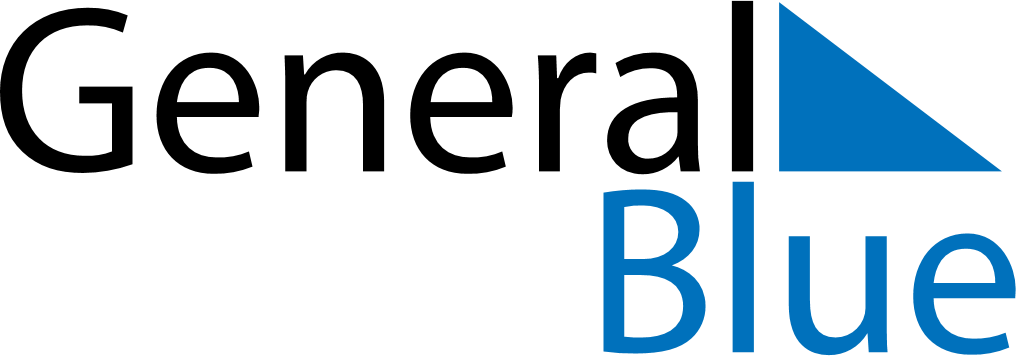 Weekly CalendarJanuary 22, 2024 - January 28, 2024Weekly CalendarJanuary 22, 2024 - January 28, 2024AMPMMondayJan 22TuesdayJan 23WednesdayJan 24ThursdayJan 25FridayJan 26SaturdayJan 27SundayJan 28